COVID-19 (Coronavirus) absence 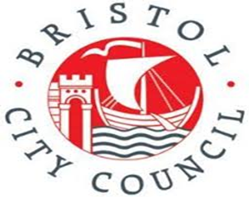 What to do if…Advice to parents/carers regarding their child Return to school when…a child has COVID-19 symptoms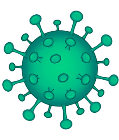 Do not come to schoolContact school dailySelf- isolateGet a test Inform school immediately about test results…the test comes back negative…a child tests positive for COVID-19 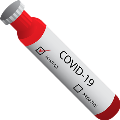 Do not come to schoolContact school dailySelf- isolate for at least 10 daysInform school immediately about test results…they feel better. They can return to school after 10 days even if they have a cough or loss of smell/taste. These symptoms can last for several weeks once the infection is gone.…somebody in a child’s household has  COVID-19 symptoms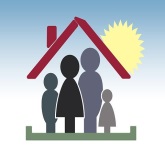 Do not come to schoolContact school dailySelf- isolateHousehold member to get a test Inform school immediately about test results…the household member test is negative…somebody in a child’s household has tested positive for COVID-19 Do not come to schoolContact school dailySelf-isolate for 14 days…the child has completed 14 days of self-isolation…NHS test and trace have identified a child as a ‘close contact’ of somebody with symptoms or confirmed COVID-19 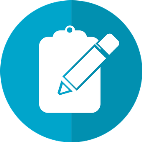 Do not come to schoolContact school dailySelf-isolate for 14 days…the child has completed 14 days of self-isolation…a child has  travelled and has to self-isolate as part of a period of quarantine 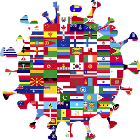 Do not take unauthorised leave in term timeConsider quarantine requirements and FCO advice when booking travelProvide information to school as per attendance policyReturning from a destination where quarantine is needed:Do not come to schoolContact the school dailySelf-isolate for 14 days…the quarantine period of 14 days has been completed …parents/ carers  have received advice that their child must resume shielding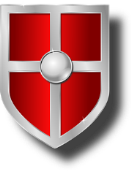 Do not come to school Contact the school as advised by the attendance officer/pastoral team Shield until you are informed restrictions are lifted and shielding is paused again…school/other agencies inform you that restrictions have been lifted and your child can return to school again.